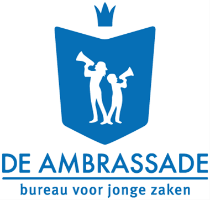 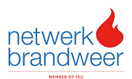 Wij bevinden ons op een regendag in de jeugdlokalen en spelen een spel met de kinderen van mijn Groep. Plots weerklinkt het brandalarm en moeten wij de jeugdlokalen verlaten. Ik kijk vlug rond om te kijken welke vluchtrichting ik moet volgen om de uitgang te bereiken. Eens ik ben buitengekomen ga ik op zoek naar de verzamelplaats. Na controle door de brandweer heeft die meegegeven dat de brand is ontstaan aan een brandbaar product. Naast deze producten stonden nog producten gestapeld die een teken vertoonde van een bijtend product wat waarschijnlijk diende om de gootsteen te ontstoppen.      